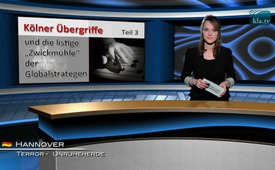 Cologne assaults and the global strategists’ cunning double-bind - part 3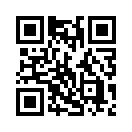 In the first part of our broadcast series concerning the attacks on women on New Year’s Eve we reported according to the diverse news-reporting. In the second part we followed the question:  What if these events were meant to be part of a far greater strategically arranged plan with far reaching strategic consequences? There we focused on how Islam is once again getting caught in the crossfire of the critics. The plan aims to strategically disparage cultural and religious identities and values and thereby suggesting their elimination.In the first part of our broadcast series concerning the attacks on women on New Year’s Eve we reported according to the diverse news-reporting. In the second part we followed the question:  What if these events were meant to be part of a far greater strategically arranged plan with far reaching strategic consequences? There we focused on how Islam is once again getting caught in the crossfire of the critics. The plan aims to strategically disparage cultural and religious identities and values and thereby suggesting their elimination. In the various protests across Cologne proponents of all different back¬grounds went out on the streets, each with their own group of interests. We saw that this is exactly a part of the double-bind predicament-strategy of the global strategists. Namely to bring people first to the boiling point emotio¬nally, and then out on to the streets – split into different factions right up to the breaking point of civil-war like conditions. Again, the strategic goal behind this is to wear each other out to a point of complete exhaustion and thus a willing integration into the “New World Order” by the global masterminds. 
And this is exactly what the National European States would have never been willing to do without this deliberately orchestrated chaos. How this global takeover could be accomplished practically step-by-step can possibly be seen already now as a silver lining on the horizon: All media reporting about the New Year’s Eve attacks shows a certain tenor concerning the portrayal of our police in the media. 
First, they were on the crime scene far too late. Understaffed and thus unable to cope. Second, the police seemed to be uncertain on how to get the chaos under control, they seemed to be taken by surprise and had no grasp of the situation.
In addition, the initial public police reports after the incident were anything but inspiring confidence – it seemed as if the police leadership was trying to cover up this failure. Whatever the correlations and backgrounds may have been: the police appear in an obscure light. In summary an uneasy feeling, a discomfort, dissatisfaction to a point of anger, yes, a loss of trust is what remains. What if exactly this effect on the public was the goal; as part of this global power strategy and orchestrated double-bind predicament? 
That this thought is anything but odd shows the immediate reaction from the USA: After the Cologne attacks, the USA are considering Germany’s stability to be in danger, as presidential candidate Donald Trump announced according to a Focus-Online report. 
At the same time Trump accuses the German chancellor of naiveté in her refugee policy. And what lies closer than big brother coming to the assistance of his naive little sister and the other European brothers as well – for several European cities were affected by these New Year riots at the same time – He assists with his highly competent World Police for the national police obviously seem unable to cope.
Well, Trump did not yet formulate it that way. But in the eyes of the reader this is the next logical step. – There you go! That’s how this sneaky, gruesome global double-bind predicament is working:  First the US government with its allies are orchestrating chaos in Africa and the Near and Middle East through revolutions and wars. Then the same masterminds, in agreement with their servile European heads of states, are setting loads of refugee flows in motion to Europe, especially to Germany.
And finally when the chaos starts to overwhelm Europe as well the same strategists, through their servile politicians in a hypocritical willingness to help, are offering their police and military support corset to keep the outer form and security. The EuroGendFor could be a preliminary stage of it. The EuroGendFor is a European military police corps supposed to aid in crisis management.
It is worthwhile to ponder on this aspect further.
To bring our series to a point: The true offenders and perpetrators of the New Year riots are not to be found among the police officers on duty, the Muslims, or the migrants which are only marionettes. Neither are they among the politicians and media even though they share responsibility as co-perpetrators. They are all cold-bloodedly instrumentalized, split, and stirred up against each other by the global strategists of the “New World Order”. The strategic goal behind this all is the destabilization up to complete exhaustion and thus the willing integration into the “New World Order” whereto the European national states would never have been willing to go without this deliberately orchestrated chaos.
Therefore, it is important to search for the true perpetrators and highest instigators of the migration-crisis and other crises and to expose them publicly. Only by this can their brutish and inhuman moves be brought to an end.from dd./hm.Sources:http://www.srf.ch/news/international/fast-nur-menschen-mit-migrationshintergrund

http://www.srf.ch/news/international/bericht-zeigt-auf-die-koelner-polizei-war-frueh-informiert

http://www.srf.ch/news/international/deutsche-medien-und-silvestervorfaelle-versagen-auf-ganzer-linie

http://www.spiegel.de/panorama/justiz/koeln-polizei-verschaerft-sicherheitsmassnahmen-nach-silvester-uebergriffen-a-1070600.html

http://www.spiegel.de/panorama/justiz/koeln-das-steht-im-internen-polizeibericht-zur-silvesternacht-a-1070837.html

http://www.epochtimes.de/politik/deutschland/koelner-augenzeuge-analyse-vergewaltigungs-taktiken-wie-im-arabischen-fruehling-mythen-metzger-video-a1297484.html

https://www.youtube.com/watch?v=SDELW-fJEuw

http://www.focus.de/politik/ausland/krise-in-der-arabischen-welt/aegypten/tid-32280/vergewaltigungen-auf-dem-tahrir-platz-in-kairo-im-revolutionsgetuemmel-werden-frauen-zu-freiwild_aid_1039335.html

http://derueberflieger.blogspot.co.at/2016/01/die-organisierten-sexuellen-ubergriffe.html

http://www.srf.ch/sendungen/club/uebergriffe-von-koeln-zuendstoff-der-kulturen

http://principiis-obsta.blogspot.se/2016/01/das-geheimnis-hinter-der-abwesenheit.html

http://www.srf.ch/kultur/gesellschaft-religion/wenn-die-sexuellen-belaestiger-nur-noch-die-muslime-sind

http://www.srf.ch/news/international/polizei-loest-pegida-demo-in-koeln-auf

http://www.focus.de/politik/experten/jaeger/nach-den-uebergriffen-in-koeln-trump-wirft-merkel-naivitaet-vor-usa-zeichnen-horrorszenario-fuer-deutschland_id_5203152.htmlThis may interest you as well:---Kla.TV – The other news ... free – independent – uncensored ...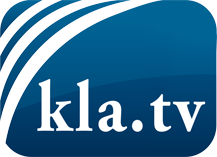 what the media should not keep silent about ...Little heard – by the people, for the people! ...regular News at www.kla.tv/enStay tuned – it’s worth it!Free subscription to our e-mail newsletter here: www.kla.tv/abo-enSecurity advice:Unfortunately countervoices are being censored and suppressed more and more. As long as we don't report according to the ideology and interests of the corporate media, we are constantly at risk, that pretexts will be found to shut down or harm Kla.TV.So join an internet-independent network today! Click here: www.kla.tv/vernetzung&lang=enLicence:    Creative Commons License with Attribution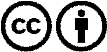 Spreading and reproducing is endorsed if Kla.TV if reference is made to source. No content may be presented out of context.
The use by state-funded institutions is prohibited without written permission from Kla.TV. Infraction will be legally prosecuted.